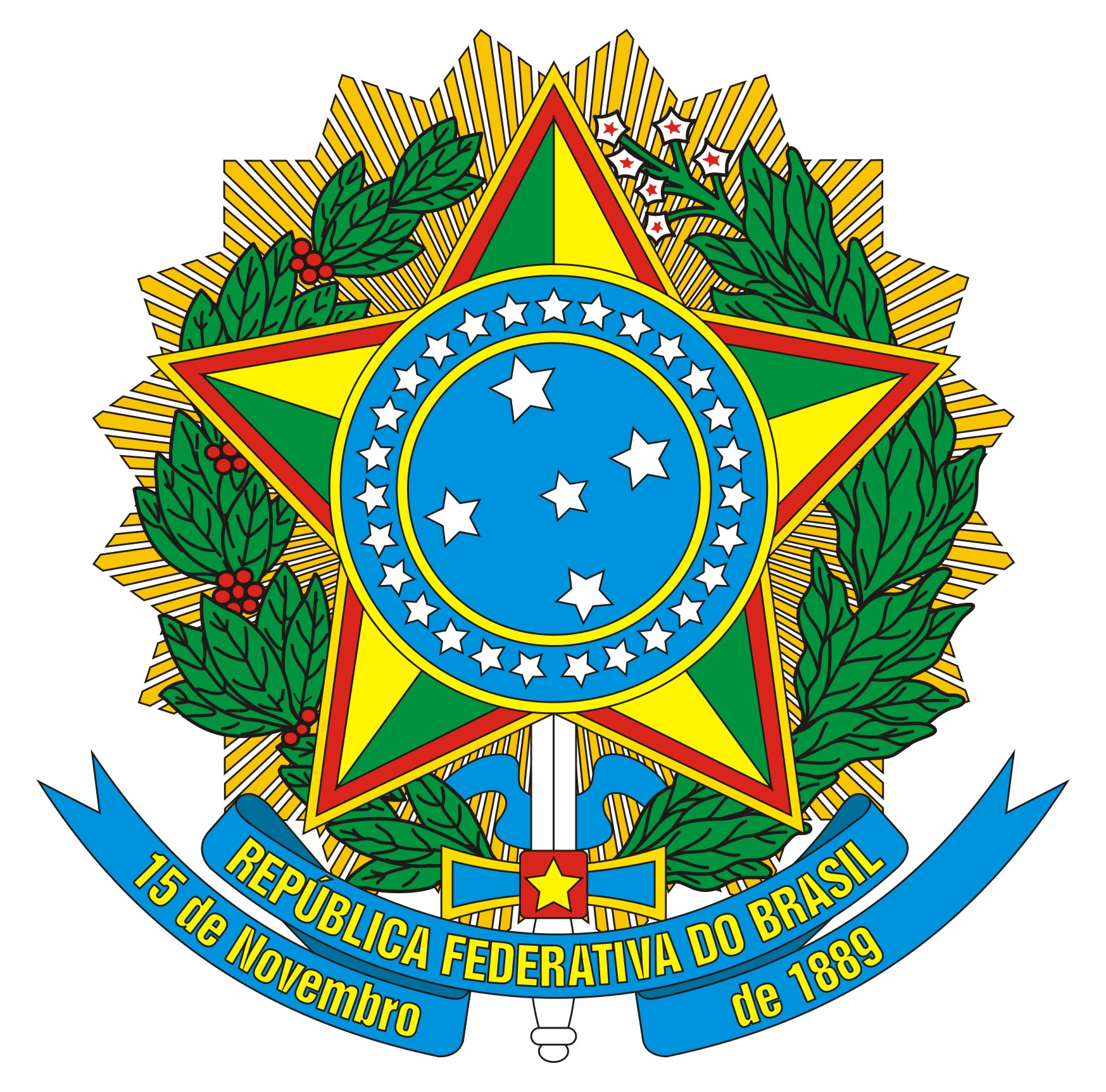 Ministério da Educação Instituto Benjamin Constant Departamento de Pós-Graduação, Pesquisa e ExtensãoPrograma de Pós-Graduação em Ensino na Temática da Deficiência VisualAUTORIZAÇÃO PARA INSERÇÃO DO PRODUTO/PROCESSO EDUCACIONAL NO REPOSITÓRIO INSTITUCIONAL – IBCNome do Produto/Processo Educacional: ______________________________________________________________________________________________________________________Autor(a): ____________________________________________________________________R.G.: ________________________________	CPF: ________________________________E-mail: ________________________________	Telefone: ___________________________Matrícula: _______________________ Vínculo com o PPGEDV: ________________________Co-autor(a): __________________________________________________________________R.G.: _______________________________	CPF: _______________________________E-mail: _________________________________	Telefone: _______________________SIAPE: __________________________ Vínculo com o PPGEDV:________________________________________________________________________Assinatura do/a Autor/a_________________________________________________Assinatura do/a Coautor/a 